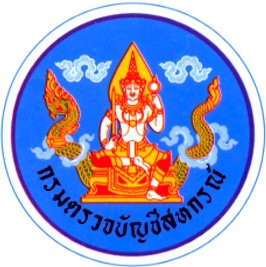 หนังสือรับทราบประกาศเจตนารมณ์ไม่รับของขวัญและของกำนัลทุกชนิดจากการปฏิบัติหน้าที่(No Gift Policy)  สังกัด.................................................................	ข้าพเจ้าได้รับทราบเจตนารมณ์และความมุ่งมั่นในการพัฒนาการดำเนินงานให้เป็นไปอย่างโปร่งใสซื่อสัตย์สุจริต ยึดถือประโยชน์ของประเทศชาติเป็นหลัก ในการที่จะไม่ยอมรับของขวัญและของกำนัลทุกชนิดจากการปฏิบัติหน้าที่     (No Gift Policy) เพื่อป้องกันการปฏิบัติหน้าที่อย่างไม่เป็นธรรมและไม่ให้เกิดผลประโยชน์ทับซ้อน พร้อมทั้งจะยืนหยัดต่อต้านการทุจริตทุกรูปแบบลำดับที่ชื่อ - สกุลตำแหน่งลายมือชื่อ123456789101112131415161718192021222324252627282930313233343536373839404142434445